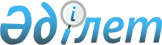 О внесении изменения в постановление Правительства Республики Казахстан от 20 мая 2020 года № 306 "О некоторых вопросах ввоза в Республику Казахстан и эксплуатации гражданами Республики Казахстан отдельных транспортных средств, зарегистрированных в Республике Армения"Постановление Правительства Республики Казахстан от 2 сентября 2020 года № 553
      Примечание ИЗПИ!
Вводится в действие с 01.09.2020.
      Правительство Республики Казахстан ПОСТАНОВЛЯЕТ:
      1. Внести в постановление Правительства Республики Казахстан от 20 мая 2020 года № 306 "О некоторых вопросах ввоза в Республику Казахстан и эксплуатации гражданами Республики Казахстан отдельных транспортных средств, зарегистрированных в Республике Армения" следующее изменение:
      абзац 1 пункта 1 изложить в следующей редакции: 
      "1. Министерству внутренних дел Республики Казахстан до 1 марта 2021 года в установленном законодательством порядке принять меры по:".
      2. Настоящее постановление вводится в действие с 1 сентября 2020 года.
					© 2012. РГП на ПХВ «Институт законодательства и правовой информации Республики Казахстан» Министерства юстиции Республики Казахстан
				
      Премьер-Министр
Республики Казахстан 

А. Мамин
